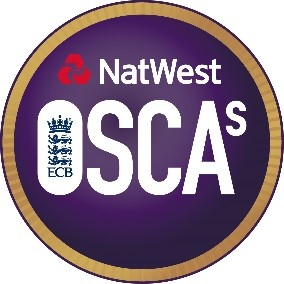 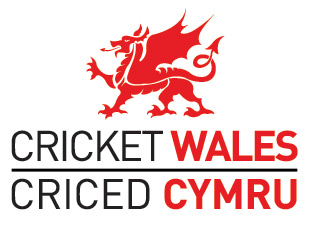 NatWest OSCAs Criteria 2019 Please note there a few changes to the categories and criteria for the 2019 NatWest OSCAs so please ensure that you read through this document thoroughly before submitting your nominations.   The 2019 ECB NatWest OSCAs will be held at Lord’s Cricket Ground on Monday 14th October.  All nominations for the Cricket Wales OSCAs will be due by Friday 19th July and winners will be forwarded to the ECB by Wednesday 31st July.  Invites from the ECB will all be sent electronically this year, so please ensure there is an e-mail address on the nomination form.  The NatWest OSCAs aim to reward the contribution that volunteers make to the game.  We welcome nominations for volunteers from the traditional cricketing environments (Clubs, Leagues, and Boards) but in addition to this, we would like to recognise volunteers from emerging environments such as Higher and Further Education, Community Programmes, Workplaces and Recreational Park Leagues. The six NatWest OSCAs nomination categories for 2019 will be:  Heartbeat of the Club Lifetime Achiever  Young Volunteer (14-18) Young Volunteer (19-25)  The Most Inspiring & Diverse Cricket Offer Pro-Active Leadership in Cricket Following on from this page is the judging criteria for all of the above categories - the characteristics and achievements that distinguish some nominees from others. You will note that there are some slight changes to the criteria to reflect the importance of retaining and increasing participation levels in cricket and also the points system to make sure the ‘wow factor’ is given a strong weighting.  The criteria differ within each category but a minimum standard that all of the nominations must show is outlined below:  Evidence in the nomination form of the criteria having been achieved  Evidence that the person has had a positive and sustainable impact on their club/organisation/association  A demonstration of the volunteer going ‘beyond the call of duty’ and exceeding expectations for the good of the club/organisation/game of cricket Evidence that the actions of the volunteer have aided the recruitment/retention of players within the game An on-going commitment to the club/organisation/association and its members  Scoring  There is a scoring system for all of the categories. In each of the first five criteria for each category there is a score of up to 10 to be given which is to the discretion of the judging panel. The last criterion in each category is a ‘WOW’ factor; this refers to something which is extraordinary and catches the eye and up to 50 marks are available to be awarded. Nominees with the highest score (out of 100) at the end would be the winner but further discussion may be necessary for close point allocations  Heartbeat of the Club – The special volunteer that your club simply couldn’t do without, often the roles they carry out are behind the scenes. They often undertake a number of different roles, and are always there to lend a hand.  Lifetime Achiever – This individual will have made an outstanding difference to their cricket Club, League, Board or local cricket community over a significant number of years. Young Volunteer – This award is designed to highlight and show the fantastic contribution that young volunteers can make within the game.  Young Volunteer – This award is designed to highlight and show the fantastic contribution that young volunteers can make within the game.  The Most Inspiring & Diverse Cricket Offer– This award is designed to highlight a club, league or community organisation that offers member led products, programmes and events that encourage participation from all members of their community.  Innovation and pushing the boundaries are to be rewarded here and we want to recognise growth within the game.Pro-Active Leadership in Cricket– This award is designed to highlight and show the essential contribution that proactive leadership can make within the Club, Leagues, Officiating, Community or County Organisation's.  We want to recognise those individuals who are providing vision and direction in growing the game and reaching into new markets. FORMS TO BE RETURNED TO : kerry.lloyd@cricketwales.org.uk by Friday 19th July 2019Heartbeat of the Club Criteria  Score  The nominee must show evidence of:  The undertaking of a number of roles and tasks within the club when they are not fulfilled by others  /10 An impact of their actions on the development of the club in a positive and lasting way /10  A significant dedication of time and commitment to a cricket club /10  An outstanding willingness to go beyond the call of duty for the sake of the club and its members  /10  An overriding desire to recruit or retain players within the club  /10 WOW factor  /50  TOTAL POINTS  /100  Lifetime Achiever Criteria  Score  The nominee must show evidence of:  A commitment to their cricket Club, League, Board or local cricket community spanning a number of years /10 Having an impact on the development of the cricket Cub/League/Board/community and its members i.e. implementation of junior section, women’s section, ground improvements, increase in participation levels, improved administration processes etc. /10  Embracing change and evidence of moving the club/league/board/community forward /10  Providing a legacy for the organisation and providing for regeneration in the future /10  Building partnerships with external organisations and embracing programmes for the benefit of the club/league/board/community i.e. NatWest CricketForce, Chance to Shine, and other NGBs etc. /10  WOW factor /50  TOTAL POINTS  /100  Young Volunteer (aged 14-18) Criteria The nominee must show evidence of: Being responsible, dependable and enthusiastic by providing leadership, use of initiative and being prepared to think outside the boundary. /10 Having a positive effect on their club/group/organisation and other members by creating and delivering new initiatives /10 A willingness to use their volunteering experience to help recruit more young people into volunteering roles within cricket /10 A willingness to learn from experience, undertake training and learn from others /10 Displaying enthusiasm and drive to increase participation in cricket by recruiting and /or retaining players within their environment  /10 WOW factor /50 TOTAL POINTS /100 Young Volunteer (aged 19-25) Criteria The nominee must show evidence of: Being responsible, dependable and enthusiastic by providing leadership, use of initiative and being prepared to think outside the boundary. /10 Having a positive effect on their club/group/organisation and other members by creating and delivering new initiatives /10 A willingness to use their volunteering experience to help recruit more young people into volunteering roles within cricket /10 A willingness to learn from experience, undertake training and learn from others /10 Displaying enthusiasm and drive to increase participation in cricket by recruiting and /or retaining players within their environment  /10 WOW factor /50 TOTAL POINTS /100 The Most Inspiring & Diverse Cricket Offer Criteria The nominee must show evidence of: How they provide a cricketing offer that reflects their membership/communities needs  /10 Having a positive effect on their club/group/organisation and other members by creating and delivering new initiatives /10  Encouraging innovation and being prepared to try new things /10  Reaching out to their community and ensuring a diverse offer both on and off the field/10 Displaying enthusiasm and drive to increase participation in cricket by recruiting and /or retaining players, volunteers, administrators, officials within their environment  /10 WOW factor /50 TOTAL POINTS /100 Pro-Active Leadership in Cricket Criteria The nominee must show evidence of: Being responsible, dependable and enthusiastic by providing leadership, use of initiative and being prepared to think outside the boundary. /10 Having a positive effect on their club/group/organisation and other members by creating and delivering new initiatives /10 Showing strong leadership and managing an effective decision-making process /10 Providing a clear direction and having effective plans for the future of their organisation /10 Displaying enthusiasm and drive to increase participation in cricket by recruiting and /or retaining players within their environment  /10 WOW factor /50 TOTAL POINTS /100 